1.13	рассмотреть определение полос частот для будущего развития Международной подвижной электросвязи (IMT), включая возможные дополнительные распределения подвижной службе на первичной основе, в соответствии с Резолюцией 238 (ВКР-15);Часть 2 – Полоса частот 31,8–33,4 ГГцВведениеНастоящий документ представляет Общее предложение АТСЭ в отношении полосы частот 31,8−33,4 ГГц в соответствии с пунктом 1.13 повестки дня ВКР-19.Члены АТСЭ поддерживают вариант без внесения изменений в РР в отношении указанной полосы частот.ПредложенияСТАТЬЯ 5Распределение частотРаздел IV  –  Таблица распределения частот
(См. п. 2.1)NOC	ACP/24A13A2/129,9–34,2 ГГцОснования: Члены АТСЭ поддерживают метод B1 (NOC), который является единственным методом в Отчете ПСК в отношении полосы частот 31,8–33,4 ГГц вследствие трудностей, возникающих при совместном использовании частот и обеспечении совместимости между IMT и действующими службами.______________Всемирная конференция радиосвязи (ВКР-19)
Шарм-эль-Шейх, Египет, 28 октября – 22 ноября 2019 года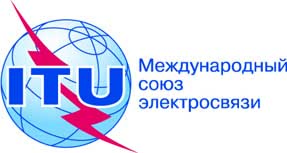 ПЛЕНАРНОЕ ЗАСЕДАНИЕДополнительный документ 2
к Документу 24(Add.13)-R20 сентября 2019 годаОригинал: английскийОбщие предложения Азиатско-Тихоокеанского сообщества электросвязиОбщие предложения Азиатско-Тихоокеанского сообщества электросвязиПРЕДЛОЖЕНИЯ ДЛЯ РАБОТЫ КОНФЕРЕНЦИИПРЕДЛОЖЕНИЯ ДЛЯ РАБОТЫ КОНФЕРЕНЦИИПункт 1.13 повестки дняПункт 1.13 повестки дняРаспределение по службамРаспределение по службамРаспределение по службамРайон 1Район 2Район 329,9–30ФИКСИРОВАННАЯ СПУТНИКОВАЯ (Земля-космос)  5.484A  5.484В  5.516В  5.527А  5.539ПОДВИЖНАЯ СПУТНИКОВАЯ (Земля-космос) Спутниковая служба исследования Земли (Земля-космос)  5.541  5.5435.525  5.526  5.527  5.538  5.540  5.542 ФИКСИРОВАННАЯ СПУТНИКОВАЯ (Земля-космос)  5.484A  5.484В  5.516В  5.527А  5.539ПОДВИЖНАЯ СПУТНИКОВАЯ (Земля-космос) Спутниковая служба исследования Земли (Земля-космос)  5.541  5.5435.525  5.526  5.527  5.538  5.540  5.542 30–31ФИКСИРОВАННАЯ СПУТНИКОВАЯ (Земля-космос)  5.338AПОДВИЖНАЯ СПУТНИКОВАЯ (Земля-космос) Спутниковая служба стандартных частот и сигналов времени (космос-Земля) 5.542ФИКСИРОВАННАЯ СПУТНИКОВАЯ (Земля-космос)  5.338AПОДВИЖНАЯ СПУТНИКОВАЯ (Земля-космос) Спутниковая служба стандартных частот и сигналов времени (космос-Земля) 5.54231–31,3ФИКСИРОВАННАЯ  5.338A  5.543AПОДВИЖНАЯ Спутниковая служба стандартных частот и сигналов времени (космос-Земля) Служба космических исследований  5.544  5.5455.149ФИКСИРОВАННАЯ  5.338A  5.543AПОДВИЖНАЯ Спутниковая служба стандартных частот и сигналов времени (космос-Земля) Служба космических исследований  5.544  5.5455.14931,3–31,5СПУТНИКОВАЯ СЛУЖБА ИССЛЕДОВАНИЯ ЗЕМЛИ (пассивная) РАДИОАСТРОНОМИЧЕСКАЯ СЛУЖБА КОСМИЧЕСКИХ ИССЛЕДОВАНИЙ (пассивная) 5.340СПУТНИКОВАЯ СЛУЖБА ИССЛЕДОВАНИЯ ЗЕМЛИ (пассивная) РАДИОАСТРОНОМИЧЕСКАЯ СЛУЖБА КОСМИЧЕСКИХ ИССЛЕДОВАНИЙ (пассивная) 5.34031,5–31,8 СПУТНИКОВАЯ СЛУЖБА 
ИССЛЕДОВАНИЯ ЗЕМЛИ (пассивная) РАДИОАСТРОHОМИЧЕСКАЯ СЛУЖБА КОСМИЧЕСКИХ ИССЛЕДОВАНИЙ (пассивная) Фиксированная Подвижная, за исключением 
воздушной подвижной 31,5–31,8 СПУТНИКОВАЯ СЛУЖБА 
ИССЛЕДОВАНИЯ ЗЕМЛИ (пассивная) РАДИОАСТРОНОМИЧЕСКАЯ СЛУЖБА КОСМИЧЕСКИХ ИССЛЕДОВАНИЙ (пассивная) 31,5–31,8 СПУТНИКОВАЯ СЛУЖБА 
ИССЛЕДОВАНИЯ ЗЕМЛИ (пассивная) РАДИОАСТРОНОМИЧЕСКАЯ СЛУЖБА КОСМИЧЕСКИХ 
ИССЛЕДОВАНИЙ (пассивная) Фиксированная Подвижная, за исключением 
воздушной подвижной 5.149  5.5465.3405.14931,8–32ФИКСИРОВАННАЯ  5.547AРАДИОНАВИГАЦИОННАЯ СЛУЖБА КОСМИЧЕСКИХ ИССЛЕДОВАНИЙ (дальний космос) 
(космос-Земля) 5.547  5.547B  5.548ФИКСИРОВАННАЯ  5.547AРАДИОНАВИГАЦИОННАЯ СЛУЖБА КОСМИЧЕСКИХ ИССЛЕДОВАНИЙ (дальний космос) 
(космос-Земля) 5.547  5.547B  5.54832–32,3ФИКСИРОВАННАЯ  5.547AРАДИОНАВИГАЦИОННАЯ СЛУЖБА КОСМИЧЕСКИХ ИССЛЕДОВАНИЙ (дальний космос) 
(космос-Земля) 5.547  5.547C  5.548ФИКСИРОВАННАЯ  5.547AРАДИОНАВИГАЦИОННАЯ СЛУЖБА КОСМИЧЕСКИХ ИССЛЕДОВАНИЙ (дальний космос) 
(космос-Земля) 5.547  5.547C  5.54832,3–33ФИКСИРОВАННАЯ  5.547AМЕЖСПУТНИКОВАЯ РАДИОНАВИГАЦИОННАЯ 5.547  5.547D  5.548ФИКСИРОВАННАЯ  5.547AМЕЖСПУТНИКОВАЯ РАДИОНАВИГАЦИОННАЯ 5.547  5.547D  5.54833–33,4ФИКСИРОВАННАЯ  5.547AРАДИОНАВИГАЦИОННАЯ5.547  5.547EФИКСИРОВАННАЯ  5.547AРАДИОНАВИГАЦИОННАЯ5.547  5.547E33,4–34,2РАДИОЛОКАЦИОННАЯ 5.549РАДИОЛОКАЦИОННАЯ 5.549